ПОСТАНОВЛЕНИЕ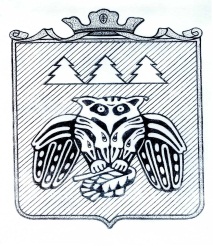 администрации муниципального образованиямуниципального района «Сыктывдинский»_______________________________________________________________«Сыктывдiн» муниципальнöй районынмуниципальнöй юкöнса администрациялöнШУÖМ  от 16 августа 2016 года                                                                                                 №  8/1182Руководствуясь Лесным кодексом Российской Федерации, Федеральным законом от 6 октября 2003 года № 131-ФЗ «Об общих принципах организации местного самоуправления в Российской Федерации», Федеральным законом от 26 декабря 2008 года № 294-ФЗ «О защите прав юридических лиц и индивидуальных предпринимателей при осуществлении государственного контроля (надзора) и муниципального контроля», Постановлением Правительства Российской Федерации от 16 мая 2011 года № 373 «О разработке и утверждении административных регламентов исполнения государственных функций и административных регламентов предоставления государственных услуг», Законом Республики Коми от 6 июля 2009 года № 66-РЗ «О некоторых вопросах в области организации и осуществления регионального государственного контроля (надзора) и муниципального контроля на территории Республики Коми», постановлением Правительства Республики Коми от 31 января 2012 года № 22 «О Порядке разработки и принятия органами местного самоуправления в Республике Коми административных регламентов осуществления муниципального контроля», Уставом муниципального образования муниципального района «Сыктывдинский», рассмотрев предложение прокурора Сыктывдинского района от 12 декабря 2015 года № 22-06-2015, администрация муниципального образования муниципального района «Сыктывдинский»ПОСТАНОВЛЯЕТ:Внести в постановление администрации МО МР «Сыктывдинский» от 18 ноября 2015 года № 11/1907 «Об утверждении административного регламента исполнения муниципальной функции «Осуществление муниципального лесного контроля на территории муниципального района «Сыктывдинский» изменения согласно приложению.3. Контроль за исполнением настоящего постановления возложить на заместителя руководителя администрации муниципального района (О.В. Попова).4. Настоящее постановление вступает в силу со дня его официального опубликования.Руководитель администрациимуниципального района                                                                                          О.А. Лажанев                                                                              Приложение к постановлению администрации МО МР «Сыктывдинский»                                                   от 16 августа 2016  № 8/1182Изменения, вносимые в приложение к постановлению администрации МО МР «Сыктывдинский» от 18 ноября 2015 года № 11/1907 «Об утверждении административного регламента исполнения муниципальной функции «Осуществление муниципального лесного контроля на территории муниципального района «Сыктывдинский»Абзац 1 пункта 3.4.11 изложить в следующей редакции:«3.4.11. Указанные в запросе документы представляются в виде копий, заверенных печатью (при ее наличии) и соответственно подписью индивидуального предпринимателя, его уполномоченного представителя, руководителя, иного должностного лица юридического лица. Юридическое лицо, индивидуальный предприниматель вправе представить указанные в запросе документы в форме электронных документов, подписанных усиленной квалифицированной электронной подписью, в порядке, определяемом Правительством Российской Федерации.».Пункт 3.8.5 дополнить абзацем следующего содержания:«При наличии согласия проверяемого лица на осуществление взаимодействия в электронной форме в рамках государственного контроля (надзора) или муниципального контроля акт проверки может быть направлен в форме электронного документа, подписанного усиленной квалифицированной электронной подписью лица, составившего данный акт, руководителю, иному должностному лицу или уполномоченному представителю юридического лица, индивидуальному предпринимателю, его уполномоченному представителю. При этом акт, направленный в форме электронного документа, подписанного усиленной квалифицированной электронной подписью лица, составившего данный акт, проверяемому лицу способом, обеспечивающим подтверждение получения указанного документа, считается полученным проверяемым лицом.».Пункт 3.8.6 изложить в следующей редакции:«3.8.6. В случае, если для составления акта проверки необходимо получить заключения по результатам проведенных исследований, испытаний, специальных расследований, экспертиз, акт проверки составляется в срок, не превышающий трех рабочих дней после завершения мероприятий по контролю, и вручается руководителю, иному должностному лицу или уполномоченному представителю юридического лица, индивидуальному предпринимателю, его уполномоченному представителю под расписку либо направляется заказным почтовым отправлением с уведомлением о вручении и (или) в форме электронного документа, подписанного усиленной квалифицированной электронной подписью лица, составившего данный акт (при условии согласия проверяемого лица на осуществление взаимодействия в электронной форме в рамках государственного контроля (надзора) или муниципального контроля), способом, обеспечивающим подтверждение получения указанного документа. При этом уведомление о вручении и (или) иное подтверждение получения указанного документа приобщаются к экземпляру акта проверки, хранящемуся в деле органа государственного контроля (надзора) или органа муниципального контроля.».Пункт 3.8.12 дополнить абзацем следующего содержания:«Указанные документы могут быть направлены в форме электронных документов (пакета электронных документов), подписанных усиленной квалифицированной электронной подписью проверяемого лица.».О внесении изменений в постановление администрации МО МР «Сыктывдинский» от 18 ноября 2015 года № 11/1907 «Об утверждении административного регламента исполнения муниципальной функции «Осуществление муниципального лесного контроля на территории муниципального района «Сыктывдинский»